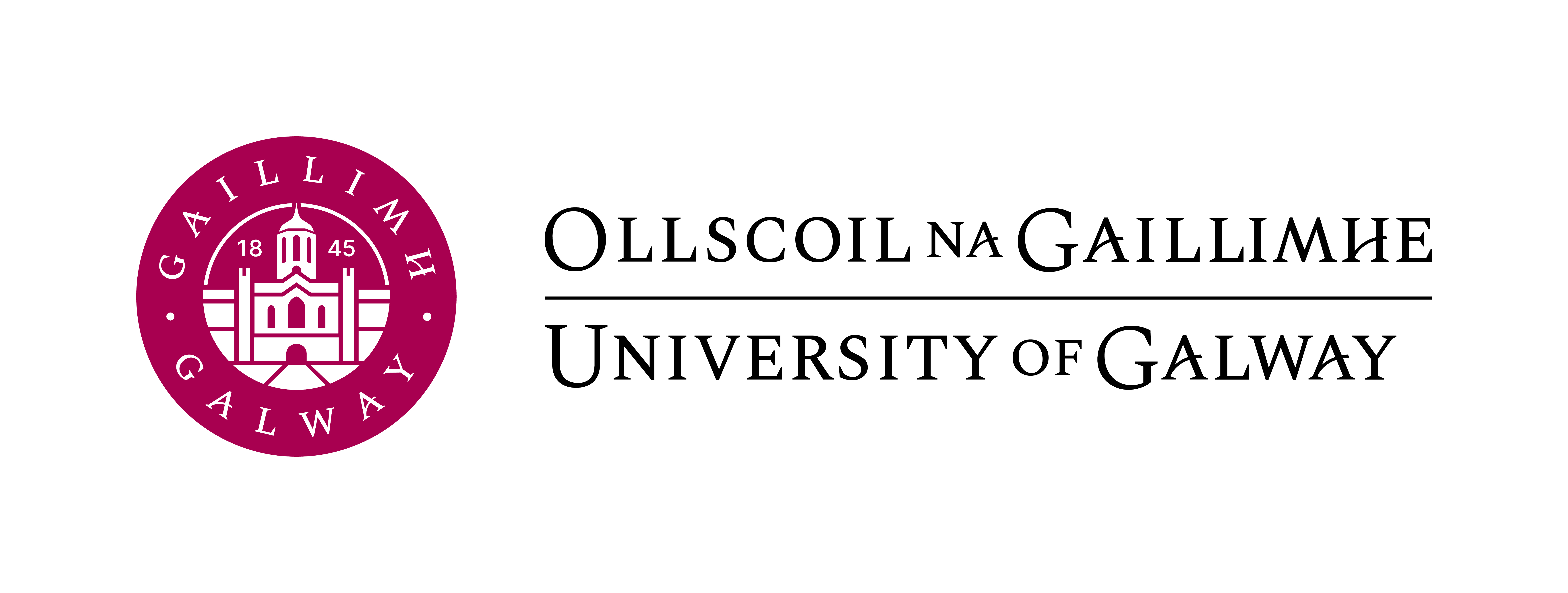 Research Sabbatical Leave ReportOutcomes of the Leave period :Append an up-to-date IRIS Profile to this Report.Impact of period of Leave on International Standing (For example, publications in international journals, presentations at international conferences, etc.)Grants, emoluments received by applicant:Signature of Applicant:  ____________________________________________Date: _______________Signature of Head of School:  ________________________________________        This is to verify that the information provided above is accurate.Date: _______________Please submit your signed report and IRIS profile as one combined pdf file to: researchsabbaticalleave@universityofgalway.ieApplicant:  School:  Period of Leave:Institution(s) where leave was spent:Programme of work undertaken: 6.1.Publications6.1.Publications6.1.Publications6.1.PublicationsProposed OutcomeProposed OutcomeDetailsOutcome AchievedTitle:Details:Journal of publication:Submission date:Publication date:Title:Details:Journal of publication:Submission date:Publication date:Title:Details:Journal of publication:Submission date:Publication date:Title:Details:Journal of publication:Submission date:Publication date:Title:Details:Journal of publication:Submission date:Publication date:Title:Details:Journal of publication:Submission date:Publication date:6.2. Monographs6.2. Monographs6.2. Monographs6.2. MonographsProposed OutcomeProposed OutcomeDetailsOutcome AchievedTitle:Details:Publisher:Submission date:Publication date:Title:Details:Publisher:Submission date:Publication date:Title:Details:Publisher:Submission date:Publication date:Title:Details:Publisher:Submission date:Publication date:Title:Details:Publisher:Submission date:Publication date:Title:Details:Publisher:Submission date:Publication date:6.3. Conference papers6.3. Conference papers6.3. Conference papers6.3. Conference papersProposed OutcomeProposed OutcomeDetailsOutcome AchievedTitle:Conference Details:Date of Presentation:Title:Conference Details:Date of Presentation:Title:Conference Details:Date of Presentation:Title:Conference Details:Date of Presentation:Title:Conference Details:Date of Presentation:Title:Conference Details:Date of Presentation:6.4. Other Outcomes (including teaching duties, consultancy, etc.)6.4. Other Outcomes (including teaching duties, consultancy, etc.)6.4. Other Outcomes (including teaching duties, consultancy, etc.)6.4. Other Outcomes (including teaching duties, consultancy, etc.)DetailsOutcomeOutcomeOutcomeImpact on individual profile and scholarly standingImpact on School/ College/UniversityName of paying authorityName of grant and/or emolumentAmount of grant and/or emolumentService in respect of emolument 